В соответствии с Положением об администрации муниципального района «Улётовский район» Забайкальского края, утвержденным решением Совета муниципального района «Улётовский район» Забайкальского края от 21.04.2017 № 380, в целях приведения муниципальных нормативных правовых актов в соответствие с действующим законодательством: 1. Признать утратившим силу распоряжение администрации муниципального района «Улётовский район» Забайкальского края «О создании районной комиссии по обследованию низкопродуктивной пашни (чистых паров) и приему подготовленных паров» от 24.08.2017 № 247/н».2. Настоящее распоряжение официально опубликовать путем размещения (обнародования) на официальном сайте муниципального района «Улётовский район» в информационно-телекоммуникационной сети «Интернет» в разделе «Документы» - «НПА администрации «Улётовский район» - https://uletov.75.ru.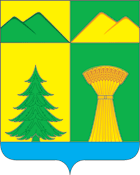 АДМИНИСТРАЦИЯ МУНИЦИПАЛЬНОГО РАЙОНА«УЛЁТОВСКИЙ РАЙОН»ЗАБАЙКАЛЬСКОГО КРАЯРАСПОРЯЖЕНИЕАДМИНИСТРАЦИЯ МУНИЦИПАЛЬНОГО РАЙОНА«УЛЁТОВСКИЙ РАЙОН»ЗАБАЙКАЛЬСКОГО КРАЯРАСПОРЯЖЕНИЕАДМИНИСТРАЦИЯ МУНИЦИПАЛЬНОГО РАЙОНА«УЛЁТОВСКИЙ РАЙОН»ЗАБАЙКАЛЬСКОГО КРАЯРАСПОРЯЖЕНИЕАДМИНИСТРАЦИЯ МУНИЦИПАЛЬНОГО РАЙОНА«УЛЁТОВСКИЙ РАЙОН»ЗАБАЙКАЛЬСКОГО КРАЯРАСПОРЯЖЕНИЕ«29» декабря 2020 года«29» декабря 2020 года№ 435/нс. УлётыО признании утратившим силу распоряжение администрации муниципального района «Улётовский район» Забайкальского края «О создании районной комиссии по обследованию низкопродуктивной пашни (чистых паров) и приему подготовленных паров» от 24.08.2017 № 247/нО признании утратившим силу распоряжение администрации муниципального района «Улётовский район» Забайкальского края «О создании районной комиссии по обследованию низкопродуктивной пашни (чистых паров) и приему подготовленных паров» от 24.08.2017 № 247/нО признании утратившим силу распоряжение администрации муниципального района «Улётовский район» Забайкальского края «О создании районной комиссии по обследованию низкопродуктивной пашни (чистых паров) и приему подготовленных паров» от 24.08.2017 № 247/нО признании утратившим силу распоряжение администрации муниципального района «Улётовский район» Забайкальского края «О создании районной комиссии по обследованию низкопродуктивной пашни (чистых паров) и приему подготовленных паров» от 24.08.2017 № 247/нГлава муниципального района«Улётовский район»А.И. Синкевич